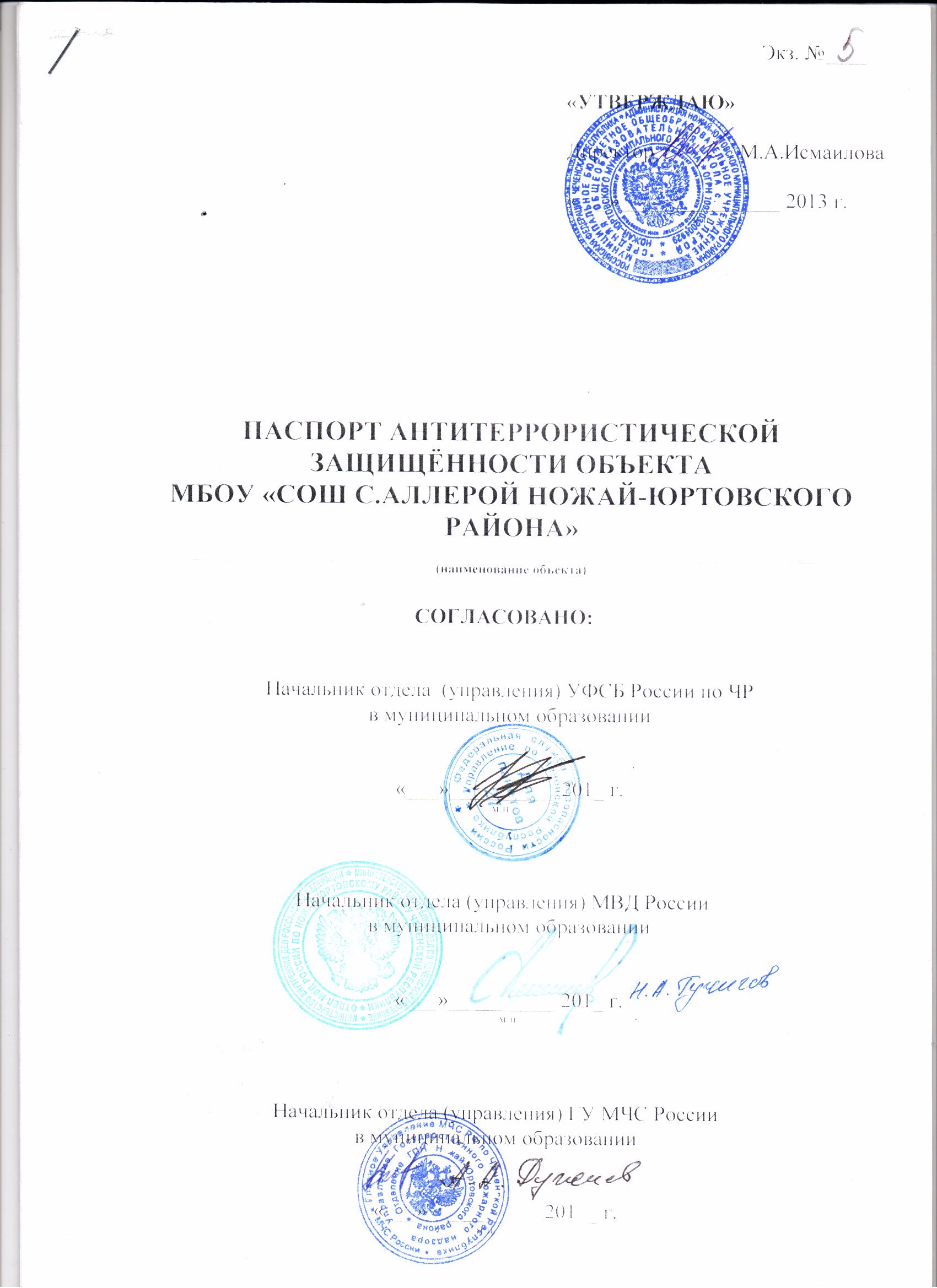           Экз. № ____                                                                                      УТВЕРЖДЕНАПостановлением ПравительстваРоссийской Федерацииот 25 марта 2015 г. № 272П А С П О Р ТАнтитеррористической безопасности мест массового пребывания людейМуниципальное бюджетное общеобразовательное учреждение              «Средняя общеобразовательная школа с. Аллерой»                                                          У Т В Е Р Ж Д А Ю                                                      Глава администрации Ножай-Юртовского муниципального района____________ А-К.У. Гарбаев«______» _______________ 201___ г.   С О Г Л А С О В А Н О                                 С О Г Л А С О В А Н О                  Начальник ОФСБ России по                       Начальник ОМВД России поЧеченской Республике в                              Ножай-Юртовкому району Ножай-Юртовском районе                          Чеченской Республикиполковник                                                     полковник полиции____________ С.А. Гамзаев                         ____________ Н.А. Гучигов«____» _________ 201___ г.                         «_____» __________ 201__г.   С О Г Л А С О В А Н ОНачальник ПСЧ – 30 ФГКУ«2 отряд ФПС по Чеченской Республике»подполковник вн. службы___________ А.М. Ахматханов«____» _____________ 201__ г.ПАСПОРТ БЕЗОПАСНОСТИместа массового пребывания людейс. Аллерой(наименование населенного пункта)2016 г.Общие сведения о месте массового пребывания людейМБОУ «СОШ с.Аллерой»(наименование)366231, Чеченская Республика, Ножай-Юртовский муниципальный район, с. Аллерой,                 ул. Аллероева,1.(адрес место расположения)Муниципальная, образовательная и воспитательная деятельность(принадлежность (федеральная, региональная, муниципальная, др), основное функциональное назначение, дата и реквизиты решения об отнесении к месту массового пребывания людей)(границы место массового пребывания людей)Площадь земельного участка 3210 м2, площадь здания 1949,4 м2, периметр здания 150 м (общая площадь, протяженность периметра, метров)230-253(результаты мониторинга количество людей, одновременно находящихся в месте массового пребывания людей)4 (общественное место муниципального значения с одновременным пребыванием людей свыше 50 людей)(категория места массового пребывания людей)Отдел министерства внутренних дел Российской Федерации по Ножай-Юртовскому району Чеченской Республики, 366242, Ножай-Юртовский район, с. Ножай-Юрт, ул. В.С. Мандараева №7,  телефон дежурной части  0-20(территориальный орган МВД России, на территории обслуживания которого расположено место массового пребывания людей, адрес и телефоны дежурной части)(общественные объединения и (или) организации, принимающие участие в обеспечении правопорядка в месте массового пребывания людей, ф.и.о. руководителя, служебный, домашний телефоны)МБОУ «СОШ с. Аллерой» занимает территорию площадью 3210 м2. Местность холмистая. С восточной стороны к школе примыкает жилые постройки. С юга находится здание местной Администрации. С запада и севера граничит с жилыми постройками. Имеется возможность незаметного подхода к месту массового пребывания людей._____________(краткая характеристика местности в районе расположения места массового пребывания людей, рельеф, прилегающие лесные массивы, возможность незаметного подхода)Сведения об объектах, расположенных в месте массового пребывания людейСведения об объектах, расположенных в непосредственной близости к месту массового пребывания людейРазмещение места массового пребывания людей по отношению к транспортным коммуникациямСведения об организациях, осуществляющих обслуживание места массового пребывания людейОбщие сведения о работниках и (или) арендаторах места массового пребывания людей46(численность работников)Средняя 230, максимальная 253(средняя и максимальная посещаемость объекта, количество одновременно пребывания людей)(сведения об арендаторах)Сведения о потенциально опасных участках и (или) критических элементах места массового пребывания людейВозможные противоправные действия в месте массового пребывания людей:а)- поджог  здания; при этом сгорает помещение полностью, задымленность в здании, возможна гибель до 60 чел.;- авария в котельной, взрыв котлов, оборудования, водопроводов;- захват заложников из числа обслуживающего персонала, обучающихся, лиц, находящихся в здании;- совершение взрыва.______________________________________________________________(описание возможных противоправных действий (совершение взрыва, поджога или иных действий, направленных на причинение вреда жизни и здоровье людей, разрушение расположенных месте массового пребывания людей объектов и сооружений или угрозы совершения указанных действий, захват заложников, вывод из строя или несанкционированное вмешательство в работу различных коммуникаций, иные ситуации)б)_____ нет _____________________________________________________(зафиксированные диверсионно-террористические проявления в месте массового пребывания людей или в районе его расположения, их краткая характеристика)Оценка социально-экономических последствий террористического акта в места массового пребывания людейСилы и средства, привлекаемые для обеспечения антитеррористической защищенности места массового пребывания людей:а) Начальник  ОМВД  России по Ножай-Юртовкому району Чеченской Республики  полковник полиции Н.А. Гучигов, т.0-20	____________________________________________________________(территориальный орган МВД России, подразделения ведомственной охраны, частная охранная организация, общественное формирование; адрес ф.и.о., телефон руководителя, телефоны дежурной части, номер, дата выдачи и срок действия лицензии на осуществление охранной деятельности (для частных охранных организаций)б) маршрут  автопатрулей полиции Ножай-Юрт- Аллерой,  время прибытия группы быстрого реагирования подразделения полиции  от места постоянной дислокации —25 мин___________________________________(маршруты автопатрулей полиции, приближенные к месту пребывания людей, график объекта массового пребывания людей, время прибытия группы быстрого реагирования подразделения полиции от места постоянного дислокация)нетв)_________________________________________________________________(наличие и характеристика стационарных постов полиции в местах массового пребывания людей, их дислокация, техническая, техническая оснащенность, режим службы)г) состав наряда, обеспечивающего охрану общественного порядка в месте массового пребывания людей, отдельно по его принадлежности и видуд)________________________________________нет_____________________(сведения о наличии добровольной народной дружины или других организаций по охране общественного порядка)е) средства охраны _________________________________________________________________  (огнестрельное оружие и патроны к нему, количество отдельно по каждому виду, типу, модели; защитные средства, тип, количество; специальные средства, тип, количество; служебные сабаки, есть, нет, если есть – сколько, какой породы)ж) организация оповещения и связи________________________________________________________________(между постами: телефоны, радиостанции)_____________________________________________________________________________________________(между постами и дежурной частью: телефоны, радиостанции) _____________________________________________________________________________________(телефоны частных охранных организаций, диспетчерских и дежурных служб (города, района)Отдел министерства внутренних дел Российской Федерации по Ножай-Юртовскому району, т.     0-20_____________________________________________________________________________________________(телефоны дежурных территориального органа безопасности, территориальных органов МВД России и МЧС России)____т._8(928) 780 81 28________________________________________________________________________________(телефоны исполнительного органа государственной власти субъекта Российской Федерации или органа местного самоуправления по подведомственности места массового пребывания людей)ПСЧ – 20 ФГКУ«2 отряд ФПС по Чеченской Республике , 18 км                                                                      _______________________________________________________________________________________________________(наименование ближайших подразделений аварийно-спасательных служб и расположение до них, километрах)11.  Меры по инженерно-технической, физической защите и пожарной безопасности места массового пребывания людей:а) наличие и характеристика инженерно-технических средствТерритория   школы имеет металлическое профильное ограждение по периметру школьной территории.  Высота ограждения – 1,5м, состояние ограждения –удовлетворительное.  Ограждение по всему периметру территории школы. Имеются въездные ворота.  Функционирует  система   видеоконтроля. Камеры установлены по периметру здания, фойе, рекреации.  Освещенность всей территории места массового пребывания людей достаточная.                                                                                                                            __________________________________________________________________(ограждение места массового пребывания людей, инженерное заграждение сооружения, препятствующие несанкционированному проезду транспорта на территорию места массового пребывания людей, камеры система видеоконтроля, места их расположения, устойчивость функционирования системы видеоконтроля, стационарные колонны (стойки) экстренного вызова наряда полиции и обратной связи с дежурной частью территориального органа МВД России, количество и места из расположения, опоры освещения, их количество, работоспособность, достаточность освещенности всей территории места массового пребывания людей)б) обеспечение пожарной безопасностипожарная сигнализация «ВЭРС-ПК», огнетушители в кабинетах 9,10, рекреации, коридорах (2)                                                            _________________________________________________________(пожарная сигнализация, места расположения первичных средств пожаротушения)в) система оповещения и управления эвакуацией  тревожная сигнализация, звонки от электросети, указательные знаки направления эвакуации людей, световые табло «Выход»;  пути эвакуации предусмотренные планом, имеются, полностью исправны. Электрооборудование в школе – фабричного производства. Количествоэвакуационных выходов 3;                                                                                           __________________________________________________________________(характеристика, пути эвакуации)12. оценка достаточности мероприятий по защите критических элементов и потенциально опасных участков места массового пребывания людей 13. Выводы о надежности охраны места массового пребывания людей и рекомендации по укреплению его антитеррористической защищенности:а)_________________________________________________________________(выводы о надежности охраны и способности противостоять попыткам совершения террористических актов и иных  противоправных действий)б)_________________________________________________________________(первоочередные, неотложные мероприятия, направленные на обеспечение антитеррористической защищенности, устранение выявленных недостатков)в) Для установки инженерных заградительных сооружений,  препятствующих несанкционированному проезду транспорта на территорию места массового пребывания людей; стационарных колонн  (стоек) экстренного вызова наряда   полиции и обратной связи с дежурной частью территориального органа МВД   России требуется финансирование.        _______________________________________________________(требуемое финансирование обеспечения мероприятий по антитеррористической защищенности места массового пребывания людей)14. Дополнительная информация__________________________________________________________________(дополнительная информация с учетом особенностей места массового пребывания людей)	Приложения:  1.Акт обследования места массового пребывания людей.2. План-схема места массового пребывания людей с привязкой к местности и с указанием расположения объектов, находящихся на территории места массового пребывания людей и в непосредственной близости к нему, постов охраны, маршрутов патрулирования нарядов полиции, расположения инженерно-технических средств, расположения произведений монументального искусства, мест отдыха (лавочек, скамеек, детских площадок, летних кафе и др.), мусорных контейнеров.3.Схема коммуникаций места массового пребывания людей (водоснабжения, электроснабжения, газоснабжения и др.).4. Инструкция по эвакуации людей.5. Лист учета корректировок.Директор МБОУ «СОШ с. Аллерой»       правообладатель места массового пребывания людей)_____________________________________________________Ж.С.Байраков___________                                      (подпись)                                                                                      (ф.и.о.)Составлен «_____» ____________________ 20___ г.Актуализирован «_____» ________________ 20 ____ г.Приложение 1. План-схема места массового пребывания людей с  привязкой  к местности  и  с   указанием   расположения   объектов, находящихся  на  территории  места  массового пребывания людей  и  в  непосредственной  близости              к  нему                                           жилая застройкапроезжая часть лесной массивПриложение 2Схемы  коммуникаций  места  массового  пребывания  людей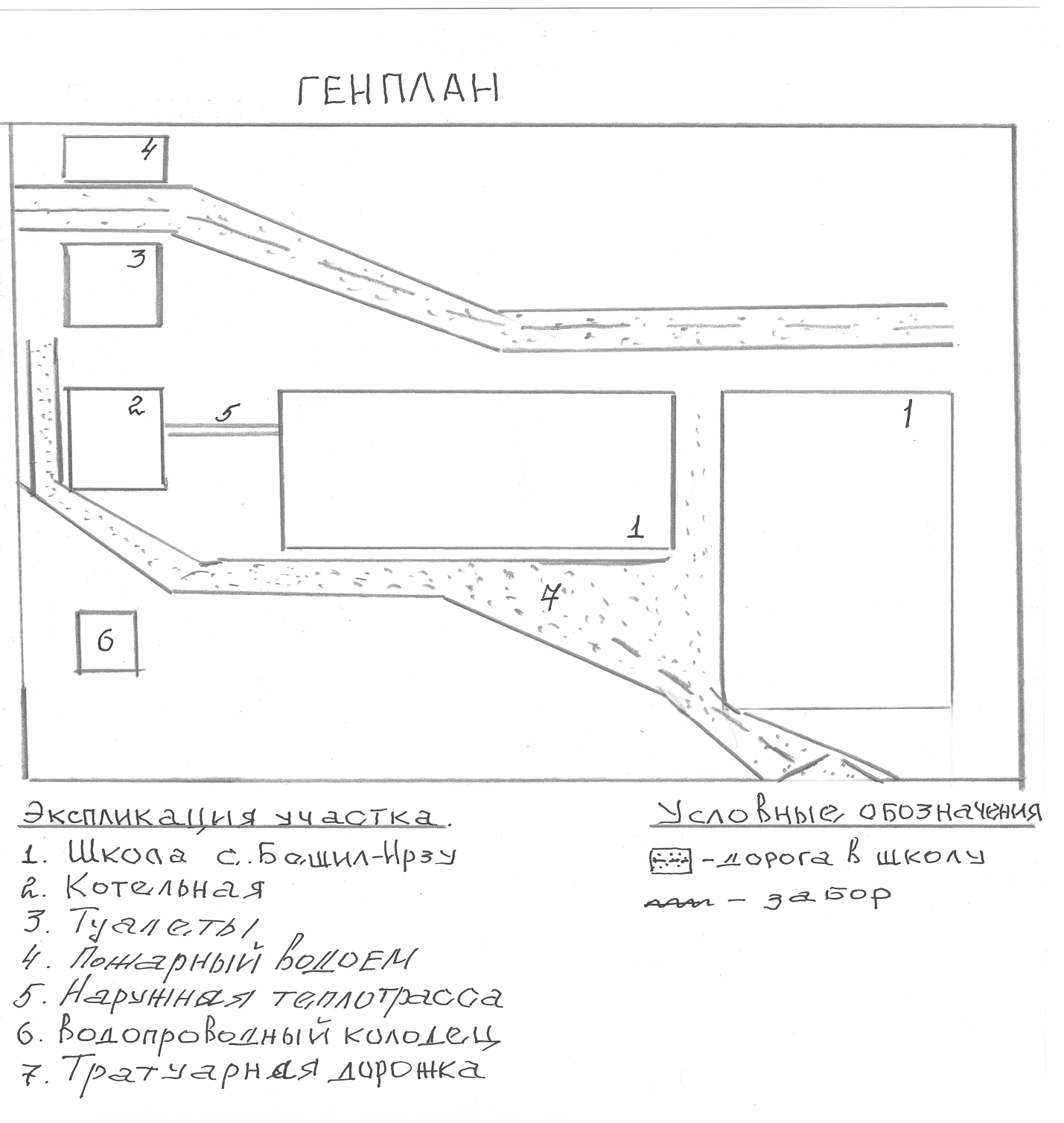 Приложение 3.План эвакуации здания школы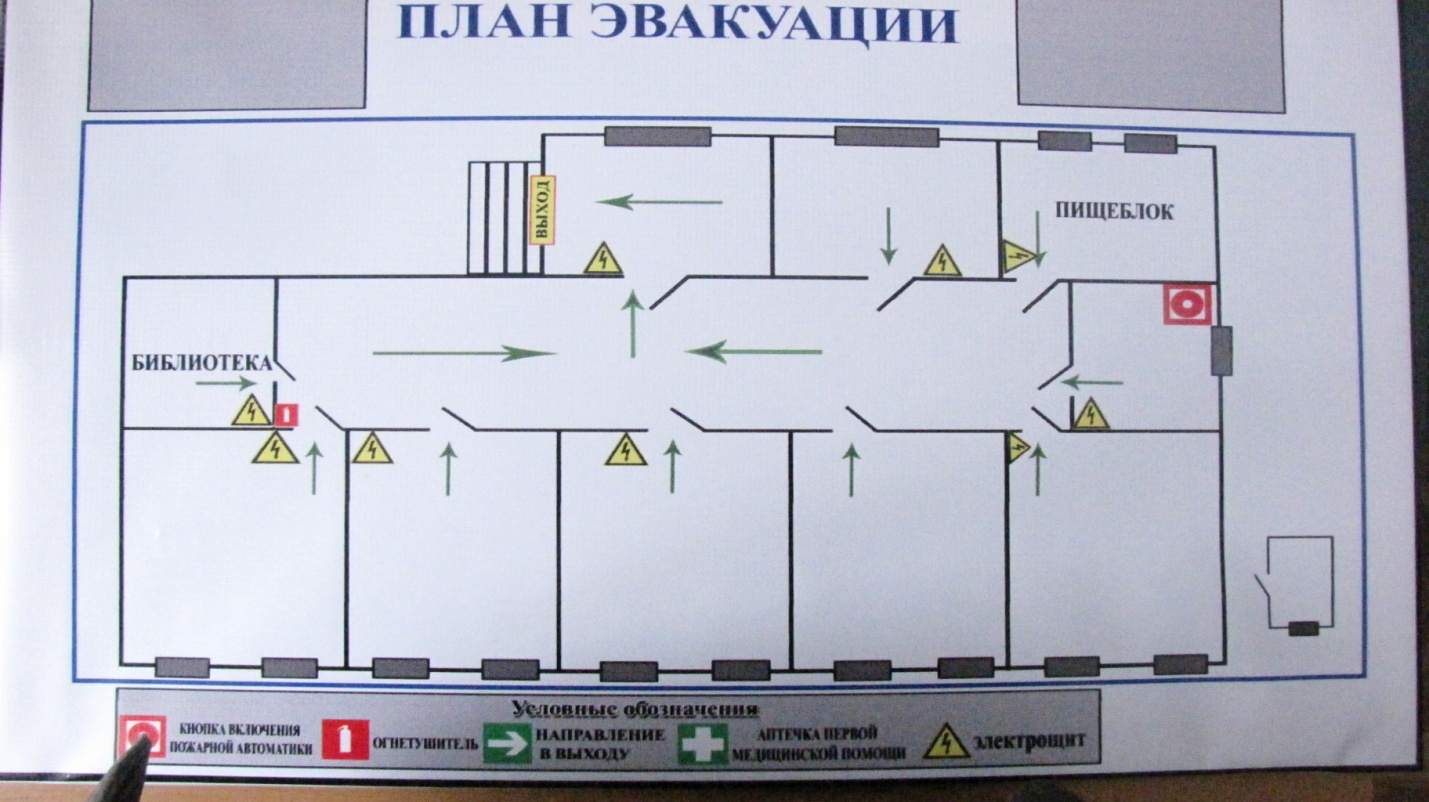 Приложение 4  ИНСТРУКЦИЯруководителю общеобразовательного учреждения по обеспечениюбезопасности, антитеррористической защищенности сотрудников иобучающихся в условиях повседневной жизнедеятельностиВ своей деятельности по обеспечению безопасности руководитель общеобразовательного учреждения (ОУ) должен руководствоваться следующими положениями.1. Знать требования руководящих документов по противодействию терроризму.2. Организовать и лично руководить планированием мероприятий по обеспечению безопасности, антитеррористической защищенности обучающихся и сотрудников вверенного учреждения:руководить разработкой и внесением соответствующих дополнений, изменений разделов Паспорта безопасности ОУ, плана обеспечения антитеррористической безопасности ОУ;издать приказы по организации охраны, пропускного и внутреннего режима в учреждении, организации работы по безопасному обеспечению учебного процесса ОУ на учебный год;руководить разработкой и утвердить планы проведения тренировок по эвакуации людей и имущества, проведения мероприятий на случай ликвидации последствий чрезвычайных ситуаций (ЧС);руководить разработкой инструкций, памяток по обеспечению безопасности, противодействию терроризму, экстремизму;включать в годовые и месячные планы воспитательной работы мероприятия по проведению встреч коллектива ОУ с представителями правоохранительных органов, МЧС, руководством охранных организаций, представителями органов местного самоуправления; беседы, диспуты, вечерана темы, раскрывающие сущность терроризма и экстремизма, по повышениюбдительности.3. Определить порядок контроля и ответственных сотрудников за ежедневный осмотр состояния ограждений, закрепленной территории, имеющихся и строящихся (находящихся в ремонте) зданий, сооружений, завоза продуктов и имущества, содержания спортивных комплексов и сооружений, а также других аудиторий и помещений.4. Исключить прием на работу в ОУ в качестве обслуживающего и технического персонала для проведения ремонтов, какого-либо другого обслуживания, непроверенных и подозрительных лиц, лиц, не имеющих регистрации на проживание.Допущенных к проведению каких-либо работ, строго ограничивать сферой и территорией их деятельности. Поручить надзор и контроль их деятельности, выполнением ими требований установленного режима конкретным ответственным лицам из администрации ОУ.5. Обязать педагогов учреждения проводить предварительную визуальную проверку мест проведения занятий с обучающимися на предмет безопасности.6. Все массовые мероприятия проводить после предварительного согласования вопросов обеспечения их безопасности и антитеррористической защищенности с ОВД районов, а мероприятия, связанные с выездом, согласовывать с ГИБДД. В период выездных мероприятий обязательно организовывать и поддерживать мобильную связь с каждой такой группой.7. Запретить несанкционированный въезд, размещение автотранспорта на территории ОУ.8. Установить пропускной режим в ОУ, особое внимание уделить исключению несанкционированного доступа лиц через хозяйственные входы. Для оказания помощи в проведении контроля за массовым входом и выходом обучающихся и сотрудников учреждения, назначать в помощь охране дежурных педагогических работников.9. Все запасные выходы содержать в исправном состоянии. Определить ответственных за их содержание и порядок.10. Иметь систему звонкового и громкоговорящего оповещения сотрудников и обучающихся для доведения сигналов и соответствующих команд, систему аварийной подсветки указателей маршрутов эвакуации.11. Ежедневно контролировать состояние охраны, требовать надлежащего выполнения ими охранных функций согласно договорным обязательствам.12. Четко определить порядок посещения ОУ родителями, порядок сопровождения и места ожидания, встречи детей; порядок допуска детей, задержавшихся по каким-либо причинам.13. Оборудовать и содержать в местах широкого доступа обучающихся и родителей наглядную агитацию по недопущению правонарушений и ответственности за ложные сообщения об угрозах террористических актов ("телефонный терроризм").14. Организовать и постоянно поддерживать взаимодействие с правоохранительными органами, ОВД района, УФСБ, ГО и ЧС органами местного самоуправления.15. О случаях обнаружения признаков подготовки возможных террористических актов, обо всех чрезвычайных происшествиях немедленно докладывать в правоохранительные органы и отделы образования.Приложение 5                                            Утверждаю                                                                                    Директор   _________Ж.С.Байраков«___ » ______ 201__г.Инструкцияпо противодействию терроризму и действия в экстремальныхситуациях для педагогического состава, обслуживающего персонала иобучающихсяЧасть 1. Действия сотрудников школы при возникновении угрозы совершения террористического акта в здании образовательного учреждения и на его территории1. Действия при обнаружении подозрительного предмета, который может оказаться взрывным устройством1.1. В случае обнаружения подозрительного предмета незамедлительно сообщить о случившемся администрации школы, в правоохранительные органы по телефонам территориальных подразделений ФСБ и МВД России.1.2. Не следует самостоятельно предпринимать никаких действий со взрывными устройствами или подозрительными предметами – это может привести к взрыву, многочисленным жертвам и разрушениям!1.3. Необходимо помнить, что внешний вид предмета может скрывать его настоящее назначение. В качестве камуфляжа для взрывных устройств часто используются обычные бытовые предметы: сумки, пакеты, свертки, коробки, игрушки и т.п.1.4. Не трогать, не вскрывать и не передвигать находку.1.5. Зафиксировать время обнаружения находки.1.6. Сделать так, чтобы люди отошли как можно дальше от опасной находки.1.7. Обязательно дождаться прибытия оперативно-следственной группы, так как вы являетесь самым важным очевидцем.1.8. До прибытия оперативно-следственной группы находиться на безопасном расстоянии от обнаруженного предмета и быть готовым дать показания, касающиеся случившегося.1.9. В случае необходимости, а также по указанию правоохранительных органов и спецслужб руководителю образовательного учреждения или лицу, его заменяющему, следует подать команду для осуществления эвакуации личного состава согласно плану эвакуации.1.10. Завхозу обеспечить возможность беспрепятственного подъезда к месту обнаружения подозрительного предмета автомашин правоохранительных органов, скорой медицинской помощи, пожарной охраны, сотрудников подразделений министерства по чрезвычайным ситуациям, служб эксплуатации.2. Действия при поступлении угрозы по телефону2.1. При поступлении угрозы немедленно доложите об этом директору школы или лицу, его замещающему, для принятия соответствующих мер и сообщения о поступившей угрозе в правоохранительные органы и отдел образования администрации района.2.2. Постарайтесь дословно запомнить разговор и зафиксировать его на бумаге.2.3. Не распространяйтесь о факте разговора и его содержании, максимально ограничьте число людей, владеющих информацией.2.4. По ходу разговора отметьте пол, возраст звонившего и особенности его речи:– голос (громкий или тихий, низкий или высокий);– темп речи (быстрый или медленный);– произношение (отчетливое, искаженное, с заиканием, «шепелявое»,наличие акцента или диалекта);– манера речи (развязная, с издевкой, с нецензурными выражениями).2.5. Обязательно отметьте звуковой фон (шум автомашин или железнодорожного транспорта, звук теле- или радиоаппаратуры, голоса и др.).2.6. Отметьте характер звонка (городской или междугородный).2.7. Обязательно зафиксируйте точное время начала разговора и его продолжительность.2.8. В любом случае постарайтесь в ходе разговора получить ответы на следующие вопросы:– куда, кому, по какому телефону звонит этот человек?– какие конкретно требования он выдвигает?– выдвигает требования лично он, выступает в роли посредника или представляет какую-то группу лиц?– на каких условиях он или они согласны отказаться от задуманного?– как и когда с ним (с ними) можно связаться?– кому вы можете или должны сообщить об этом звонке?2.9. Постарайтесь добиться от звонящего максимально возможного промежутка времени для принятия вами и вашим руководством решений или совершения каких-либо действий.2.10. Если возможно, еще в процессе разговора сообщите о нем руководству школы, если нет, то немедленно после его окончания.3. Действия при поступлении угрозы в письменной форме3.1. После получения такого документа обращайтесь с ним максимально осторожно. По возможности уберите его в чистый плотно закрываемый полиэтиленовый пакет и поместите в отдельную жесткую папку.3.2. Постарайтесь не оставлять на документе отпечатков своих пальцев.3.3. Вскрытие конверта, в который упакован документ, производите только с левой или правой стороны, аккуратно отрезая кромки ножницами.3.4. Сохраните документ с текстом, конверт и любые вложения в него, упаковку.3.5. Не расширяйте круг лиц, знакомых с содержанием документа.3.6. Анонимные материалы направляются в правоохранительные органы с сопроводительным письмом, в котором дается их описание (вид, количество, каким способом и на чем исполнены, с каких слов начинается и какими заканчивается текст, наличие подписи и т.п.), а также обстоятельств, связанных с распространением, обнаружением или получением материалов.3.7. Анонимные материалы не должны сшиваться, склеиваться, на них не разрешается делать надписи, подчеркивать или обводить отдельные места в тексте, писать резолюции и указания. Такие материалы запрещается мять и сгибать. При написании резолюций и другой информации на сопроводительных документах не должно оставаться продавленных следов на анонимных материалах.4. Действия при захвате заложников4.1. При захвате заложников необходимо незамедлительно сообщить в правоохранительные органы о сложившейся ситуации.4.2. В ситуации, когда проявились признаки угрозы захвата в заложники вас, постарайтесь избежать попадания в их число. С этой целью немедленно покиньте опасную зону или спрячьтесь.4.3. Спрятавшись, дождитесь ухода террористов и при первой возможности покиньте убежище. Исключением являются ситуации, когда вы оказались в поле зрения террористов или когда высока вероятность встречи с ними.4.4. Не вступайте в переговоры с террористами по собственной инициативе.4.5. Примите меры к беспрепятственному проходу (проезду) на объект сотрудников правоохранительных органов, МЧС, автомашин скорой медицинской помощи.4.6. По прибытии сотрудников спецподразделений ФСБ и МВД окажите помощь в получении интересующей их информации.4.7. При необходимости выполнять требования преступников, если это не связано с причинением ущерба жизни и здоровью людей, не спорьте с террористами.4.8. Не допускать действий, которые могут спровоцировать нападающих к применению оружия и привести к человеческим жертвам. 4.9. Перенося лишения, оскорбления и унижения, не смотрите в глаза преступникам, не ведите себя вызывающе.4.10. При необходимости совершить то или иное действие (сесть, встать, попить, сходить в туалет), спрашивайте разрешение.4.11. Если вы ранены, то постарайтесь не двигаться. Этим вы сократите потерю крови.4.12. Помните: ваша цель – остаться в живых.4.13. Будьте внимательны, постарайтесь запомнить приметы преступников, отличительные черты их лиц, одежду, имена, клички, возможные шрамы и татуировки, особенности речи и манеры поведения, тематику разговоров и т.д.4.14. Помните, что, получив сообщение о вашем захвате, спецслужбы уже начали действовать и предпримут все необходимое для вашего освобождения.4.15. Во время проведения спецслужбами операции по вашему освобождению неукоснительно соблюдайте следующие требования:– лежите на полу лицом вниз, голову закройте руками и не двигайтесь;– ни в коем случае не бегите навстречу сотрудникам спецслужб или от них, так как они могут принять вас за преступника;– если есть возможность, держитесь подальше от проемов дверей и окон.5. Действия при стрельбе5.1. Если вы услышали стрельбу на улице, не стойте у окна, даже если оно закрыто занавеской.5.2. Передвигаясь по помещению во время стрельбы, не поднимайтесь выше уровня подоконника.5.3. Не разрешайте учащимся входить в класс, со стороны которого слышны выстрелы.5.4. Если стрельба застала вас на улице, ложитесь на землю и постарайтесь отползти за укрытие (угол здания, клумба, остановка). Если такового поблизости нет, закройте голову руками и лежите смирно. Когда все утихнет, вы сможете подняться и, изменив маршрут, добраться до места назначения.6. Действия при взрыве здания6.1. Если произошел взрыв, нужно немедленно лечь на пол, стараясь не оказаться вблизи стеклянных шкафов, витрин и окон.6.2. Если здание стало рушиться, то укрыться можно под главными стенами, потому что гибель чаще всего несут перегородки, потолки и люстры.6.3. Если здание «тряхнуло», не надо выходить на лестничные клетки, касаться включенных электроприборов.6.4. Оказавшись в темноте, не стоит тут же зажигать спички, т.к. Могла возникнуть утечка газа.6.5. Выходить из здания следует прижавшись спиной к стене, особенно если придется спускаться по лестнице. При этом необходимо пригнуться,  прикрыть голову руками, поскольку сверху могут посыпаться обломки и стекла.6.6. Оказавшись на улице, нужно отойти от здания. При этом необходимо следить за карнизами и стенами, которые могут рухнуть. Важно быстро сориентироваться на местности, т.к. при обрушении дома поднимается густая туча пыли, которая может вызвать панику.7. Особенности террористов-смертников и действия при их угрозе7.1. Характерными признаками террористов-смертников являются их неадекватное поведение; неестественная бледность, некоторая заторможенность реакций и движений, вызванные возможной передозировкой транквилизаторов или наркотических веществ; желание уклониться от камер видеонаблюдения (попытка опустить голову, отвернуться, прикрыть лицо рукой или платком, спрятаться за более высокого человека).7.2. Террорист, как правило, имеет при себе мобильный телефон для связи с руководителем в случае возникновения трудностей. Поскольку террористы чаще всего не являются жителями данного района, они, как правило, неуверенно ориентируются на местности и не отличаются хорошими навыками владения мобильными телефонами, карточками метрополитена и турникетами при входе в наземный транспорт.7.3. Национальность исполнителя-смертника для организаторов террористических акций принципиальной роли не играет. Между тем анализ последних проявлений терроризма на территории России показывает стремление использовать в этих целях представителей отдаленных сельских поселений южных регионов страны.7.4. При совершении теракта смертники одеваются в одежду, характерную для данной местности. Тем не менее в их одежде, поведении присутствует ряд характерных признаков. Женщины имеют головной убор, при этом возможен не только традиционный глухой платок, но и легкие косынки или бейсболки. В летнее время одежда террориста-смертника не соответствует погоде, поскольку является чересчур просторной, т.к. предназначена для сокрытия на теле взрывного устройства.7.5. Будьте осторожны! Если смертник почувствует внимание окружающих, он может привести взрывное устройство в действие незамедлительно. Поэтому, чтобы обезопасить себя и окружающих, старайтесь соблюдать спокойствие и, не привлекая внимания подозрительного вам человека, сообщить о нем в административные или правоохранительные органы либо в службы безопасности.8. Действия при угрозе химического или биологического терроризма                      8.1. При обнаружении или установлении фактов применения химических и биологических веществ в образовательном учреждении или на его территории необходимо немедленно сообщать об этом руководителю учреждения или лицу, его замещающему, в правоохранительные органы и в органы ГО и ЧС.8.2. В случае реального поражения химическим веществом пострадавшего следует немедленно вывести (вынести) на свежий воздух и оказать ему первую медицинскую помощь: обеспечить тепло и покой, при необходимости – промывание желудка, кислородное или искусственное дыхание, прием необходимых медицинских препаратов, после чего направить пострадавшего в медицинское учреждение. Эти мероприятия проводит санитарное звено формирования ГО под руководством медицинского работника школы.8.3. При угрозе эпидемии или воздействия биологических агентов необходимо максимально сократить контакты с другими людьми, прекратить посещение общественных мест, не выходить без крайней необходимости на улицу. Выходить можно только в средствах индивидуальной защиты, хотя бы простейших, таких как ватно-марлевые повязки, наглухо застегнутая верхняя одежда с капюшоном, сапоги и перчатки.9. Действия при получении информации об эвакуации9.1. Получив сообщение от администрации школы о начале эвакуации, соблюдайте спокойствие и четко выполняйте мероприятия, предусмотренные планом эвакуации обучающихся и сотрудников.9.2. Возьмите личные документы, деньги и ценности.9.3. Окажите помощь в эвакуации тем, кому это необходимо.9.4. Обязательно закройте на замок двери кабинетов, в которых находится ценная документация и дорогостоящее имущество – это защитит кабинет от возможного проникновения мародеров.9.5. Не допускайте паники, истерики и спешки. Помещение покидайте организованно, согласно схеме путей эвакуации.9.6. Возвращайтесь в покинутое помещение только после разрешения ответственных лиц.9.7. Помните, что от согласованности и четкости ваших действий будет зависеть жизнь и здоровье многих людей.Часть 2. Мероприятия по предупреждению террористических актов в гимназии1. Руководящему составу школы и всем педагогам (учителям, воспитателям, преподавателям) знать самим и довести до сведения обучающихся в части их касающейся требования руководящих документов по предупреждению и борьбе с терроризмом, таких как Закон РФ «О борьбе с терроризмом», Постановление Правительства РФ № 1040 «О мерах по противодействию терроризму», письма Министерства образования от 21.09.99, от 28.10 99, от 01.02.2000.2. Заместителю директора по воспитательной работе и классным руководителям необходимо включать в годовые и месячные планы воспитательной работы проведение таких мероприятий, как встречи  обучающихся, педагогов и всех сотрудников учреждения с сотрудниками правоохранительных органов (ФСБ, МВД, прокуратуры), вечера, диспуты и беседы на темы: «Сущность патриотизма и его проявление в наше время», «Дисциплинированность и бдительность – в чем выражается их взаимосвязь?», «Сущность терроризма», «Молодежные экстремистские организации и их опасность для общества», «Как террористы и экстремисты могут использовать подростков и молодежь в своих преступных целях?» и др.3. Классным руководителям и всем педагогам предупреждать, выявлять и решительно пресекать факты недисциплинированного поведения отдельных обучающихся, вовлечения их в экстремистские организации и реакционные религиозные секты. Взаимодействовать по этим вопросам с сотрудниками правоохранительных органов, а также с родителями обучающихся, использовать авторитет и влияние коллективов обучающихся, их общественные органы.4. Преподавателю-организатору ОБЖ ежегодно планировать занятия по вопросам противодействия терроризму в рамках дисциплин ОБЖ.Часть 3. Мероприятия по предотвращению террористических актов в здании школы и на ее территории1. Заместителям директора школы по безопасности и административно-хозяйственной работе содержать в порядке чердачные, подвальные и подсобные помещения, запасные выходы из здания, которые должны быть закрыты и опечатаны. Опечатанными должны быть также огнетушители и электрощиты. Ежедневно осуществлять контроль состояния этих объектов. Следить за освещением территории учреждения в темное время.2. Заместителю директора школы по АХЧ не реже одного раза в неделю проверять состояние учебных помещений (классов, кабинетов, актового зала). Контролировать выдачу ключей от учебных помещений педагогам и сдачу ключей после окончания занятий.3. Постоянному составу школы прибывать на свои рабочие места за 15 минут до начала занятий с целью подготовки к занятиям и проверки их состояния на предмет отсутствия посторонних и подозрительных предметов.4. Обучающимся прибывать в школу заблаговременно с целью своевременной подготовки к началу занятий. Дежурному педагогу и обучающимся дежурной группы своевременно, за 20 минут, прибывать на свои рабочие места и готовить их к работе (знакомиться с инструкциями для дежурных, выявлять посторонние и подозрительные предметы).5. Заместителю директора по безопасности ежегодно планировать и проводить командно-штабные учения с руководящим составом учреждения и должностными лицами ГО, а также тренировки со всем личным составом школы по действиям при возникновении угрозы совершения террористического акта в помещениях и на территории учреждения. Готовить и представлять директору предложения по приобретению средств  индивидуальной защиты (СИЗ), приборов химической и радиационной защиты, аудио-, видео- и компьютерной техники и учебных материалов к ней, учебно-методической литературы и наглядных пособий по вопросам противодействия терроризму и обеспечения безопасности обучающихся и сотрудников.7. Дежурному педагогу:– инструктировать обучающихся дежурной группы;– не пропускать в помещения школы посетителей с подозрительной ручной кладью (тяжелые сумки, ящики, большие свертки и т.д.);– составлять списки сотрудников и обучающихся, несвоевременно прибывающих на работу и на занятия, и представлять их заместителю директора учреждения по учебно-воспитательной работе для принятия соответствующих мер.8. Дневному сторожу:– при пропуске на территорию учреждения автотранспортных средств, проверять соответствующие документы и характер ввозимых грузов;– особое внимание уделять проверке документов и выявлению целей прибытия посетителей;– ограничить пропуск в здание школы родственников и знакомых обучающихся (пропускать только после разрешения дежурного администратора);– держать входные двери здания свободными для входа и выхода во время массового (общего) прибытия сотрудников и обучающихся на работу и занятия и убытия их после окончания работы и занятий. В остальное время суток входные двери должны находиться в запертом состоянии и открываться охранником по звонку прибывшего;– после окончания рабочего дня регулярно обходить и проверять внутренние помещения школы и каждые два часа обходить территорию, обращая внимание на посторонние и подозрительные предметы;– о всех обнаруженных нарушениях немедленно докладывать руководителю школы, дежурному администратору.9. Каждый сотрудник и обучающийся школы обязан при обнаружении недостатков и нарушений, касающихся обеспечения безопасности в учреждении, незамедлительно сообщить об этом директору школы, или заместителям или заместителю по безопасности.Часть 4. Как выявить террористов?1. Признаки подготовки терактаСледует обращать внимание на использование помещений школы, особенно подвалов. Перемещение и складирование в них предметов, которые, как вам кажется, не должны находиться в данном месте в это время, вызывает обоснованные подозрения (например, хранение больших партий мешков с  сыпучими веществами). Террористы и их пособники обычно стараются осуществлять подобные действия в вечернее и ночное время суток.Помните, что внешний вид предмета может скрывать его истинное назначение. Террористы маскируют самодельные взрывные устройства под обычные бытовые предметы: сумки, пакеты, свертки и даже детские игрушки.Не пытайтесь предпринимать самостоятельные действия в отношении подозрительных лиц или предметов. Ваша задача – незамедлительно сообщить о своих подозрениях сотрудникам милиции или спецслужб.2. Предварительное изучение объекта терактаОрганизаторы террористических акций всегда предварительно изучают место совершения будущего теракта, для чего проводят видео- и фотосъемку, составляют схемы объекта и путей подхода к нему, пытаются получить данные о системе безопасности объекта, в том числе и через сотрудников охраны.Автомобили с террористами никогда не останавливаются рядом с местом проведения теракта. В присутствии чужого водителя автотранспорта они стараются не разговаривать, а в случае необходимости обходятся общими фразами исключительно на родном языке.Приложение 6. Рекомендуемые зоны эвакуации и оцепления при обнаружении взрывного устройства или предмета, похожего на взрывное устройство.Приложение 7. О порядке приема сообщений, содержащих угрозы террористического характера, по телефону.Правоохранительным органам значительно помогут для предотвращения совершения преступлений и розыска преступников следующие Ваши действия:постарайтесь дословно запомнить разговор и зафиксировать его на бумаге;по ходу разговора отметьте пол, возраст звонившего и особенности его (ее) речи:- голос: громкий/тихий, низкий/высокий,- темп речи: быстрый/медленный,- произношение: отчетливое, искаженное, с заиканием, шепелявое, с акцентом или диалектом,- манера речи: развязная, с издевкой, с нецензурными выражениями;обязательно отметьте звуковой фон (шум автомашин или железнодорожного транспорта, звук теле-радиоаппаратуры, голоса, другое);отметьте характер звонка (городской или междугородный);обязательно зафиксируйте точное время начала разговора и его продолжительность; постарайтесь в ходе разговора получить ответы на следующие вопросы:- куда, кому, по какому телефону звонит этот человек?- какие конкретные требования он (она) выдвигает?- выдвигает требования он (она) лично, выступает в роли посредника или представляет какую-то группу лиц?- на каких условиях он (она) или они согласны отказаться от задуманного?- как и когда с ним (с ней) можно связаться?кому Вы можете или должны сообщить об этом звонке?постарайтесь добиться от звонящего максимально возможного промежутка времени для принятия Вами и Вашим руководством решений или совершения каких-либо действий;если возможно, еще в процессе разговора сообщите о нем руководству объекта, если нет – немедленно по его окончанию;не распространяйтесь о факте разговора и его содержании. Максимально ограничьте число людей, владеющих информацией;при наличии автоматического определителя номера (АОН) запишите определившийся номер телефона в тетрадь, что позволит избежать его случайной утраты;при использовании звукозаписывающей аппаратуры сразу же извлеките кассету (минидиск) с записью разговора и примите меры к ее сохранности. Обязательно установите на ее место другую.Приложение 8.Правила обращения с анонимными материалами, содержащими угрозы террористического характера1. После получения такого документа обращайтесь с ним максимально осторожно. По возможности, уберите его в чистый плотно закрываемый полиэтиленовый пакет, и поместите в отдельную жесткую папку.2. Постарайтесь не оставлять на нем отпечатков своих пальцев.3. Если документ поступил в конверте — его вскрытие производите только с левой или правой стороны, аккуратно отрезая кромки ножницами. 4, Сохраняйте все: сам документ с текстом, любые вложения, конверт и упаковку, ничего не выбрасывайте.5. Не расширяйте круг лиц, знакомившихся с содержанием документа.6. Анонимные материалы направляются в правоохранительные органы с сопроводительным письмом, в котором указываются конкретные признаки анонимных материалов (вид, количество, каким способом и на чем исполнены, с каких слов начинается и какими заканчивается текст, наличие подписи и т.п.), а также обстоятельства, связанные с их распространением, обнаружением или получением.7. Анонимные материалы не должны сшиваться, склеиваться, на них не разрешается делать надписи, подчеркивать или обводить отдельные места в тексте, писать резолюции и указания, также запрещается их мять и сгибать. При исполнении резолюции и других надписей на сопроводительных документах не должно оставаться давленых следов на анонимных материалах.Регистрационный штамп проставляется только на сопроводительных письмах организации и заявлениях граждан, передавших анонимные материалы в инстанции.Приложение 9.ПЕРСПЕКТИВНЫЙ ПЛАНоборудования инженерно-техническими средствами охраны иобеспечения безопасности общеобразовательного учрежденияПервоочередные, неотложные мероприятия	Усилить пропускной режим допуска граждан и ограничить допуск автотранспорта на территорию ОУ.	Совместно с представителями исполнительной власти, родительским комитетом провести комплекс предупредительно – профилактических мероприятий по повышению бдительности.	Включить в годовые и месячные планы воспитательной работы проведение встреч с сотрудниками правоохранительных органов по темам:«Сущность терроризма», «Дисциплинированность и бдительность – в чем выражается их взаимосвязь?», «Как террористы и экстремисты могут использовать подростков и молодежь в своих преступных целях».	 Ежегодно  в начале учебного года, планировать и проводить занятия по вопросам противодействия террористам с обучающимися и сотрудниками ОУ в рамках «Урока безопасности».	Руководителю организации планировать и проводить учения с администрацией ОУ и тренировки с обучающимися по действиям при возникновении угрозы совершения террористического акта.	Содержать  в порядке подвальные, подсобные помещения и запасные выходы из учреждения, которые должны быть закрыты и опечатаны.	Учителям прибывать на свои рабочие места за 10-15 минут до начала занятий с целью проверки их состояния на предмет отсутствия посторонних и подозрительных предметов.	С началом и окончанием занятий входные двери держать в закрытом состоянии.	Постоянно поддерживать взаимодействие с местными органами ФСБ, МВД, Прокуратурой, отделом военного комиссариата.Долгосрочные мероприятия, требующие длительного времени изначительных финансовых затрат	Замена  сторожей сотрудниками подразделений ОВО УВД города.	Усиление охраны за счет оборудования территории ОУ техническими средствами обнаружения и сигнализации.                                                                                                                                Приложение 10.ЛИСТ учета корректировокПримечание: Корректировка вносится организацией в разработанный паспорт безопасности в соответствии с действующим законодательством РФ.№п/пНаименование объектахарактеристика объекта, сведения о форме собственности, владельца (руководителе), режим работыместо расположения объектасведения о технической укрепленности и организации охраны объектаМуниципальное бюджетное общеобразовательное учреждение «Средняя общеобразовательная школа с. Аллерой»МБОУ «СОШ                       с. Аллерой» расположена на территории Ножай-Юртовского муниципального района, расстояние до с. Ножай-Юрт– 13 км,  Школа располагается в центре с. Аллерой, рядом с жилыми домами. Расстояние от дороги до школы – 50 метров.Форма собственности — муниципальная.Руководитель Байраков Жабраил Саидович.Начальник   штаба  расчета ГО и ЧС – Байраков Жабраил Саидович.Режим работы  09.00 — 18.00366231 Чеченская Республика Ножай-Юртовский район                            с. Аллерой                 ул. Аллероева, 1.Площадь территории школы обнесена металлическим профильным забором   высотой 1,5 м, общей протяженностью 292,9 м.   В целях исключения несанкционированного проникновения посторонних лиц в здание организованно дежурство. Ответственность за поддержание безопасных условий жизнедеятельности школы возложена с 09.00 до 18.00 на дежурного администратора и персональную ответственность каждого сотрудника на рабочем месте. С 18.00 до 09.00 – на сторожей, находящихся в помещении  школы.Создан штаб по руководству действиями персонала, обучающихся в случае чрезвычайной ситуации и угрозы террористического акта согласно приказа директора школы. №п/пнаименование объектахарактеристика объекта по видам значимости и опасностисторона расположения объектарасстояние до места массового пребывания людей (метров)1Жилой секторЮг20-50 м№п/пвид транспорта и транспортных коммуникацийнаименование объекта транспортной коммуникациирасстояние до транспортных коммуникаций (метров)1Автомобильный (магистрали, шоссе, дороги, автовокзалы, автостанции)Автодорога Аллерой-Шовхал-Берды122Железнодорожный (железнодорожные пути, вокзалы, станции, вертолетные площадки, взлетно-посадочные полосы)--3Воздушный (аэропорты, аэровокзалы, военные аэродромы, вертолетные площадки, взлетно-посадочные полосы)--4Водный (морские речные порты, причалы)--№п/пНаименование организации, адрес, телефоны, вид собственности, руководительВид деятельности по обслуживаниюГрафик проведения работ1Муниципальное бюджетное  общеобразовательное учреждение «Средняя общеобразовательная школа с. Аллерой» (МБОУ «СОШ с. Аллерой») 366231, Чеченская Республика,Ножай-Юртовский район,                         с. Аллерой, ул. Аллероева, д.1,телефон 8 (928) 888 90 62, директор МБОУ «СОШ с. Аллерой»    Байраков Жабраил Саидович образовательная и воспитательная деятельность09.00 – 18.00 2АО «Чеченэнерго»предоставление электроснабжениясистематически 3ПКФ ООО «Эрсно»техническое обслуживание средств пожарной сигнализации;техническое обслуживание системы энергоснабжения и ремонт электрооборудованиясистематически 4ЗАО «Газпром Межрегионгаз Грозный»поставка тепловой энергии;утилизация бытовых отходовв течение отопительного сезона5ООО «Интегра»предоставление услуг связи;предоставление услуг междугородной и международной электрической связисистематически6ФБУЗ «Центр гигиены и   эпидемиологии по ЧР»проведение дератизации, дезинсекции, дезинсекции открытой территориисистематически7МУ «Ножай-Юртовская ЦРБ»медицинское обслуживание детей и взрослыхсистематически№п/пНаименование потенциально опасного участка или критического элементаколичество работающих человекхарактер возможной чрезвычайной ситуации1МБОУ «СОШ с.Аллерой»46-№п/пТеррористическая угрозаПрогнозируемое количество пострадавших в результате террористического акта (человек)Масштаб последствий террористического акта1 Поджог   здания 60Уничтожение здания огнем2Совершение  взрыва.30Разрушение части здания и коммуникаций3Захват  заложников из числа обслуживающего персонала, обучающихся, лиц, находящихся в здании.;253Авария  в котельной, взрыв котлов, оборудования, водопроводов 2Разрушение здания котельной, выход из строя оборудованияВид нарядаКоличествоКоличествоВид нарядаединицачеловекСтационарный пост полицииПеший внутренний пост полицииСуточный пост12 – часовой8 – часовойВсего№п/пНаименование критического элемента или потенциально опасного участкаВыполнение установленных требованийВыполнение задачи по физической защитыВыполнение задачи по предотвра-щению террори-стического актаВывод о достаточ-ности меропри-ятий позащитеКомпен-сацион-ныемеро-приятия1Граната РГД-5не менее 50 метров2 Граната Ф-1не менее 200 метров3Тротиловая шашка массой 200 граммов45 метров4Тротиловая шашка массой 400 граммов55 метров5Пивная банка 0,33 литра60 метров6МинаМОН-5085 метров7Чемодан (кейс)230 метров8Дорожный чемодан350 метров9Автомобиль типа «Жигули»460 метров10Автомобиль типа «Волга»580 метров11Микроавтобус920 метров12Грузовая автомашина (фургон)1240 метровпаспорт откорректированна «___» _________ 20____ г.       м.п._______________ /____________ /              подписьпаспорт откорректированна «___» _________ 20____ г.       м.п._______________ /____________ /              подписьпаспорт откорректированна «___» _________ 20_____ г.       м.п._______________ /____________ /              подписьпаспорт откорректированна «___» _________ 20_____ г.       м.п._______________ /____________ /              подпись